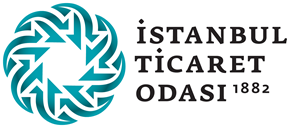 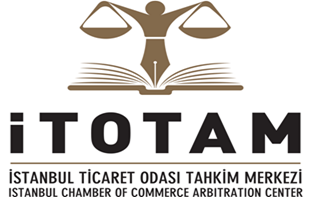 İTO TAHKİM MERKEZİ (İTOTAM) AÇILIŞI veTAHKİM KURALLARI TANITIMTOPLANTISI12 Mayıs 2015 - İstanbulMeclis Salonu, İstanbul Ticaret OdasıReşadiye Cad. 34112 Eminönü, İstanbul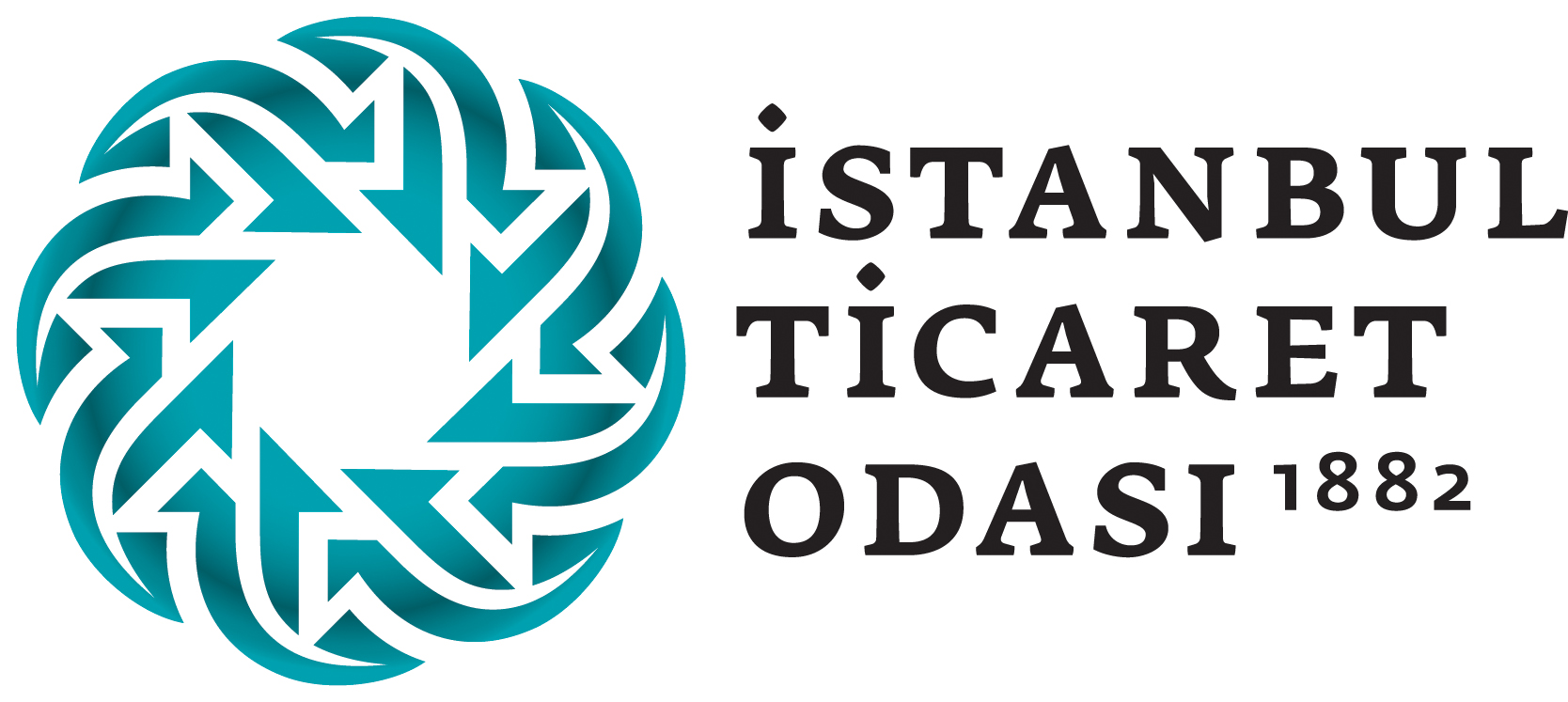 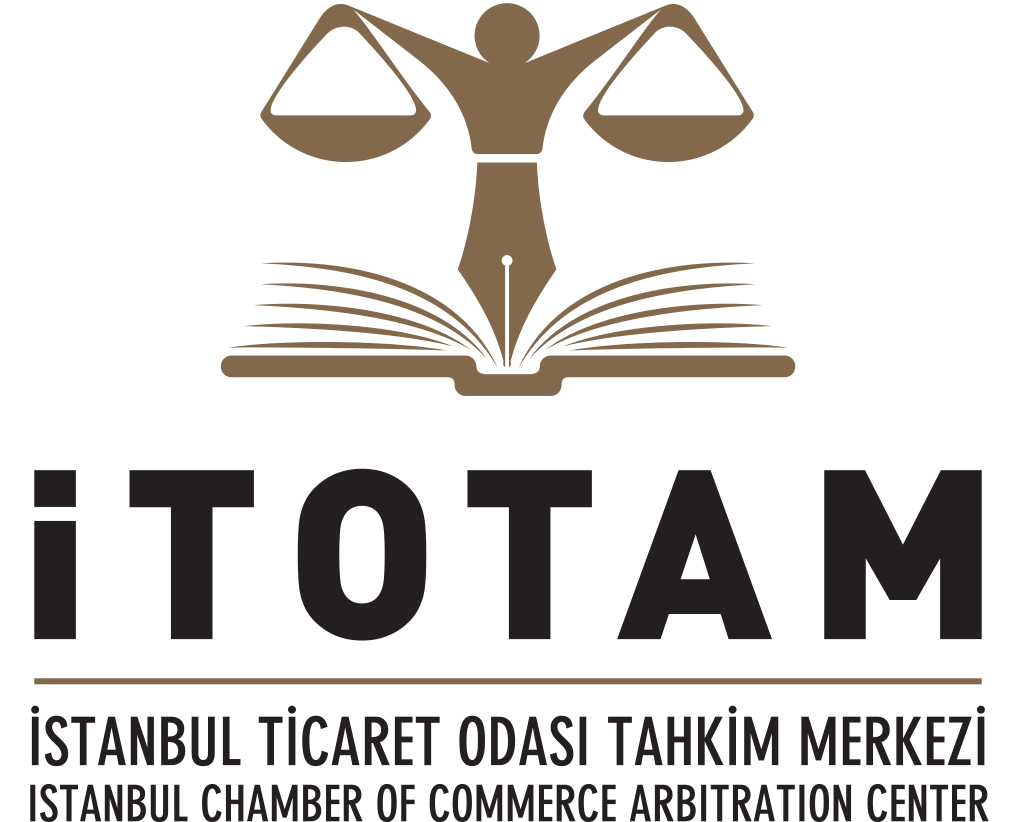          “İTO Tahkim Merkezi (İTOTAM) Açılışı ve Tahkim Kuralları Tanıtım Toplantısı”Program 13.30  – 14.00     Kayıt            14.00 –14.10     Açılış Konuşması İbrahim Çağlar,  Yönetim Kurulu Başkanı , İstanbul Ticaret Odası             Başkan:             Prof. Dr. Hakan Pekcanıtez , Galatasaray Üniversitesi Hukuk Fakültesi Medeni Usul ve                              İcra İflas Hukuku Anabilim Dalı Öğretim Üyesi, İTOTAM Tahkim Divanı Başkanı14:10-14:20      Av. Nimet Baş, İstanbul Milletvekili, İTOTAM Tahkim Divanı Üyesi14:20-14:40       Prof. Dr. Ergun Özsunay, İstanbul Üniversitesi (Em.), İTO Hukuk Müşaviri                             “ Türkiye’de Tahkimin Gelişimi”          14.40-15.00       Prof. Dr. Hakan Pekcanıtez , Galatasaray Üniversitesi Hukuk Fakültesi Medeni Usul ve                                        İcra İflas Hukuku Anabilim Dalı Öğretim Üyesi, İTOTAM Tahkim Divanı Başkanı                                      “Türkiye’de Kurumsal Tahkim”           Başkan:            Prof. Dr. İlhan Helvacı , İstanbul Üniversitesi Hukuk Fakültesi Medeni  Hukuk Anabilim                           Dalı Öğretim Üyesi, İTOTAM Tahkim Divanı Başkan Yardımcısı          15.00 -15.20      Doç Dr. Ali Yeşilırmak ,İstanbul Şehir Üniversitesi Medeni  Usul  ve İcra İflas Hukuku                                          Anabilim Dalı Öğretim Üyesi, İTOTAM Tahkim Divanı Üyesi                                      “ İTOTAM Tahkim Kuralları”         15.20–15.40      Yrd. Doç. Dr, Ebru Şensöz Malkoç, İstanbul Ticaret Üniversitesi Hukuk Fakültesi                                        Milletlerarası Özel Hukuk Anabilim Dalı Öğretim Üyesi, İTOTAM Tahkim Divanı Üyesi                                      “ İTOTAM Tahkim Kurallarına Göre Verilen Hakem Kararlarının İcrası ve                                      Kararlara Karşı  Başvuru Yolları”          15.40 –16.00     Soru/Cevap – Tartışma için açık oturum ve katılımcı yorumları           16.00-17:30      KokteylPratik BilgilerTarih              12 Mayıs 2015             Yer             Meclis Salonu, 4. kat, İTO, Reşadiye Cad. 34112 Eminönü, İstanbul             Kayıt             Katılım formu e-posta olarak itotam@ito.org.tr  adresine               gönderilerek kayıt olunur.               Program dili             Türkçe  (İngilizce ve Rusça simültane çevirisi)             Programa katılım ücretsizdir.Bilgi için iletişim bilgileri              +90 212 455 48 61- 62                 itotam@ito.org.tr             KATILIM FORMU             KATILIMCI BİLGİLERİ             İsim /Soyisim	:              Meslek		:             Kurum		:              Adres		:              E-mail               :             Tel		: 						              Faks		:             Cep		:		